Приложение Контрольно-измерительные материалы по географии7 класс2017-2018Повторительно-обобщающий урок по теме: «Главные закономерности природы Земли. Человечество на Земле» № 1.Цели: обобщить и закрепить знания и умения  по изученному разделу; формировать навыки  работы с картами.Планируемые результаты: предметные: закрепить знания по разделу «Главные закономерности природы Земли. Человечество на Земле» ( понятия, номенклатура, закономерности взаимодействия между компонентами  природных комплексов планеты); скорректировать знания и умения. Регулятивные: ставить цели,задачи, осуществлять рефлексию своей деятельности, самостоятельно оценивать результаты, вносить коррективы.Система оценивания:Контрольная работа  составлена из вопросов на уровне: часть А – базовый уровень (вопросы с одним правильным вариантом ответа), часть В – задания повышенного уровня сложности (на установление соответствия, выбора нескольких правильных ответов, дописать определение, вставить пропущенные слова и т. д).  Часть А – каждый правильный ответ оценивается в 1 балл, часть В и С  – 1 балл. Итого -19 б.Критерии оценок: «5»:  18-19 б.
«4»: 13-17 б.
 «3»: 9-12 б.
«2»: менее 9 б.Вариант №1.1. Кто выдвинул гипотезу дрейфа материков?I) М.В. Ломоносов	 3) А. Вегенер 2) А. Гумбольдт	4) О.Ю. Шмидт2. Что такое земная кора?1) самая верхняя часть литосферы  2) средняя часть Земли3) внутренняя часть Земли       4) самая мощная часть Земли3. Границы между плитами литосферы проходят по;I) оврагам   2) равнинам  и рекам    3) срединно-океаническим хребтам и глубоководным     желобам      4) береговой линии материков4. Из каких частей состоят плиты литосферы?1) только из материковой земной коры  2) и з материковых и океанических участков земной коры 3) из океанической земной коры           4) из шельфа и ложа океана5. Укажите правильный вариант ответа. Чем ближе к экватору, тем:1) Тем больше угол падения лучей и меньше нагревается  земная поверхность2) меньше угол падения солнечных лучей и выше температура воздуха в тропосфере3) больше угол падения солнечных лучей и сильнее нагревается земная поверхность, а значит, выше температура воздуха в приземном слое атмосферы  4) меньше угол падения солнечных лучей и меньше нагревается поверхность Земли6. Какие ветры преобладают в тропических широтах?1) пассаты  2) западные  3) северные  4) муссоны7. Где на Земле находятся области низкого давления?1) близ экватора, в умеренных широтах     2) в умеренных и тропических широтах3) у полюсов                                                      4) только над материками8. Для какого климатического пояса характерны пониженное атмосферное давление, восходящие потоки воздуха, большое количество осадков в течение года, высокий угол падения солнечных лучей? 1) для тропического  2) для экваториального  3) для умеренного  4) для субэкваториального9. Для какого климатического пояса характерны нисходящие потоки воздуха, жаркое лето, очень малое количество осадков в течение года?1) для тропического  3) для умеренного  2) для экваториального  4) для арктического10. Как называют организмы, пассивно живущие в океане?	I) бентос	 3) планктон     2) нектон	4) водоросли11. Соленость океанической воды зависит от:	1) количества атмосферных осадков      2) испарения	3) притока речных вод                 	4) всех перечисленных причин12. Что делает нашу планету' неповторимой?1) горные породы	 3) жизнь    2) воздух	 4) вода13. Как древние охотники проникли в Северную Америку?1) приплыли на лодках    2) пришли по льду   3) приплыли на плотах   4) пришли по Берингийскому «мосту»14. Пассаты – это…15.Самый крупный природный комплекс Земли это….В1.Укажите источник энергии, под воздействием которого происходит основная часть процессов в географической оболочке.В2. Как называется оболочка Земли, в которой взаимно проникают друг в друга и взаимодействуют нижние слои атмосферы, верхние слои литосферы, гидросфера и биосфера?С1. Почему в разных районах Земли плотность населения неодинакова?С2. Что такое высотная поясность?Вариант №2.1. Как называется единый древний материк? 1) Гондвана	 3) Лавразия   2) Пангея	 4) Евразия2. Как называются древнейшие устойчивые участки литосферных ПЛИТ?	1) складчатые области  3) равнины               2) платформы	               4) ложе океана3. Как называются самые беспокойные подвижные области земной коры?1) рельеф   2) складчатые области    3) платформа    4) сейсмические пояса4. Укажите внутренний процесс, который влияет на формирование  рельефа. 1) деятельность текучих вод  2) движение плит литосферы  3) выветривание                         4) все варианты ответа верны5. Восходящее движение воздуха влияет на:1) образование у поверхности Земли пояса низкого атмосферного давления2) образование области высокого атмосферного давления3) выпадение меньшего количества осадков4) больший нагрев поверхности Земли6. В каких широтах наблюдается восходящее движение воздуха?1) в тропических   2) в экваториальных    3) в антарктических    4) в арктических7. Где на Земле находятся области высокого давления?  1) близ экватора2) в умеренных широтах   3) у полюсов     4) только над материками8.  Для какого климатического пояса характерны господство западных ветров, ярко выраженные времена года?       I) для тропического  3) для умеренного                                   2) для экваториального 4) для арктического9. Для какого климатического пояса характерны нисходящие потоки воздуха, жаркое лето, очень малое количество осадков в течение года?1) для тропического  3) для умеренного  2) для экваториального   4) для арктического10. Что определяет направление течений? 1) постоянные ветры 2) рельеф дна    3) очертания материков и отклоняющая сила вращения Земли                            4) все перечисленное11. Куда, как правило, направлены теплые течения?1) к экватору	3) с запада на восток     2) от экватора	    4) с востока на запад12.  Укажите природный комплекс. 1) рельеф	 3) животные      2) растения	 4) море13. В настоящее время численность населения Земли превышает:1) 5 млрд человек  2) 7 млрд человек  3) 1 0 млрд человек   4) 6,5 млн человек14.Образование переходных климатичеких поясов связано…15. Более всего населена организмами 50-метровая  верхняя толща воды, потому что…В1. Каковы закономерности распределения температур на Земле?В2. Почему атмосферу называют «броней» Земли?С1. Как различаются страны по географическому положению?С2. Что такое широтная зональность?Повторительно-обобщающий урок по теме: « Африка» № 2.Цели: повторить, обобщить основные знания закономерностей  распределения компонентов природы и населения на материке.Планируемые результаты: предметные:  контролировать уровень своих знаний, осуществлять самоконтроль изученных  понятий; применять знания, полученные  при изучения курса; характеризовать особенности развития стран; познавательные:  применять, обобщать и систематизировать полученные знания, делать выводы; проводить  сравнение объектов по заданным критериям; регулятивные:осознанно выбирать  наиболее эффективные  способы  решения поставленной задачи.Система оценивания:Контрольная работа  составлена из вопросов на уровне: часть А – базовый уровень (вопросы с одним правильным вариантом ответа), часть В – задания повышенного уровня сложности (на установление соответствия, выбора нескольких правильных ответов, дописать определение, вставить пропущенные слова и т. д).  Часть А – каждый правильный ответ оценивается в 1 балл, часть В – 1 балл. Итого -19 б.Критерии оценок: «5»:  18-19 б.
«4»: 13-17 б.
 «3»: 9-12 б.
«2»: менее 9 б.1   вариант.Блок № 1.1.В основании большей части материка находится:  1)платформа,древние складчатые области,   3)молодые складчатые области.2.Более высоко приподнятыми частями Африки являются: 1) северная и западная,          2)южная и восточная. 3. Максимальное количество осадков на территории  Африки выпадает:     1) вдоль экватора,       2)вдоль Южного тропика,       3)вдоль океанских побережий.4.  Если в африканской пустыне в июле холоднее, чем в январе, то эта пустыня называется:    1) Сахара,       2) Калахари.5. Определите климатические пояса Африки в порядке возрастания густоты речной сети:     1) экваториальный,   2) тропический,  3) субэкваториальный.6. Большая часть рек Африки относится к бассейну  1) Индийского океана   2) Тихого океана       3) Атлантического океана.7.  Главной причиной богатства и разнообразия растительности влажных экваториальных лесов является: (одна причина)    1)благоприятный климат,    2) плодородные почвы,  3) густая речная сеть, 4) равнинный рельеф.8.  Установите соответствие.    Природная зона:	               Климатический пояс:Пустыни.	а) экваториальный,Саванны.                              б) субэкваториальный,Влажные экв. леса.	в) тропический,г) субтропический.9. Антилопы, львы, гепарды, бегемоты — животные  природной зоны   1) экваториальных лесов,   2)саванн,   3) пустынь.10. .Наиболее специфичным стихийным бедствием  для стран Центральной Африки являются: 1)засухи,   2)наводнения,   3)песчаные бури,   4)нашествия саранчи.11. Расположите природные зоны Африки по мере уменьшения в них плотности населения:1) саванны,       2) пустыни,   3) экваториальные леса.12.  Население Северной Африки относится в основном:
      1)  к монголоидной расе, 2)  к негроидной расе,3) к европеоидной расе.13. Самая   крупная   по   численности   населения страна Африки:
     1)Египет,	2)ЮАР,3)Мавритания,	4) Нигерия.14. Водопад Виктория  расположен на какой реке:1) Замбези    2) Конго   3) Лимпопо  4)  Оранжевая Блок № 2На каком плоскогорье расположен вулкан Килиманджаро?Какое море разделяет Африку и Аравийский полуостров?3. К какому климатическому поясу относится это описание: «Весь год держатся температуры выше + 20 С, хотя зимой и летом они немного различаются; осадков выпадает достаточно, но их выпадение неравномерно – в году выделяется сухой и влажный сезоны»?Почему Африка самый жаркий материк?Что такое самум, эрги, хамады?2   вариантБлок №1. 1.	Ближе других материков к Африке расположена:    1) Австралия,	2) Евразия,	3) Антарктида.2.Складчатые области примыкают к Африканской платформе:   1) на севере и юге,	2) на западе и востоке.3. В рельефе Африки преобладают:возвышенности и плоскогорья,плоскогорья и низменности,низменности и возвышенности.4. 	В июле в Африке самые высокие температуры наблюдаются в районе:  1) Северного тропика,  2) экватора, 3) Южного тропика.5.	Минимальное количество осадков на территории Африки выпадает:  1) вдоль экватора,  2)вдоль Северного тропика, 3) вдоль океанских побережий.6. 	Если  в африканской пустыни в январе теплее, чем в июле, то эта пустыня называется:       1)Сахара,    2) Калахари.7. Распределите климатические пояса Африки в порядке уменьшения густоты речной сети:       1)экваториальный,  2)тропический,   3)субэкваториальный.8.Различная густота речной сети в отдельных районах материка объясняется в первую очередь    особенностями:рельефа,          3) почвенно-растительного покроваклимата,9.  Самая многоводная река Африки:
    1) Нил,	3) Нигер,    2) Конго	4) Замбези.10. .Установите соответствие.Природная зона:	Климатический поясВлажные леса.	а) субтропическийСаванны.	б) тропический,Пустыни.	в) субэкваториальный                                                     г) экваториальный. 11. Окапи,  тапир,  шимпанзе, леопард живут
природной зоне:экваториальных лесов, 2)пустынь. 3) саванн,12. Страны Северной Африки наиболее часто страдают:от нашествий саранчи, 2) от засух,  3)от пыльных и песчаных бурь,   4) от наводнений13.Расположите природные зоны Африки по мере увеличения в них плотности населения:1)пустыни,  2) влажные леса,  3)саванны.14.  Когда разливается река  Конго?а) летом    б) зимой      в) в течение всего годаБлок №2Какое море разделяет Африку и Европу?К какому климатическому поясу относится это описание: «Каждый день выпадают сильные ливни, средняя температура зимы и лета одинаковая - + 24 С, высокая влажность в течение всего года»? 3. На каком плоскогорье находятся самые высокие горные вершины Африки?4.   В каком климатическом поясе Африки  распространены каменистые, песчаные     пустыни?5. Почему образовалась пустыня Намиб?Повторительно-обобщающий урок  по теме:«Австралия и Океания» № 3.Цели: повторить, обобщить основные знания закономерностей  распределения компонентов природы и населения на материке.Планируемые результаты: предметные:  контролировать уровень своих знаний, осуществлять самоконтроль изученных  понятий; применять знания, полученные  при изучения курса; характеризовать особенности развития стран; познавательные:  применять, обобщать и систематизировать полученные знания, делать выводы; проводить  сравнение объектов по заданным критериям; регулятивные:осознанно выбирать  наиболее эффективные  способы  решения поставленной задачи.Система оценивания:Контрольная работа  состоит из 2 вариантов. Вариант содержит 9 заданий, каждое задание оценивается в 1 балл.Критерии оценок: «5»:  выполнил 9 заданий
«4»: выполнил 7-8заданий
 «3»: выполнил 5-6заданий
«2» выполнил менее 5заданий.Вариант №1.Назовите имя голландского мореплавателя, первооткрывателя острова на юге Австралии.Какая платформа лежит в основании материка Австралии?Назовите высочайшую вершину Австралии.Как называется самый крупный приток, самой крупной реки Австралии?Какой фактор играет ведущую роль в формировании климата Австралии?Перечислите примитивных животных, обитающих только на материке Австралия?Почему судоходство на реке Муррей затруднено?Назовите   столицу Австралийского Союза.Как изменился бы климат  материка, если бы Большой Водораздельный хребет находился бы на западе материка?Вариант №2.Путешествия какого английского мореплавателя доказали окончательно, что Австралия – самостоятельный материк?Назовите низменность, расположенную в центре материка.Почему трудно определить точную площадь озера Эйр?Назовите климатические пояса, в которых лежит Австралия.Из всех материков только в Австралии нет высоких гор и действующих вулканов. Как это можно объяснить?Перечислите растения, растущие на материке Австралия.Назовите и охарактеризуйте коренное население Австралии.Какие полезные ископаемые располагаются на материке Австралия? Что способствует образованию «криков»?Повторительно-обобщающий урок  по теме: “Южная Америка” № 4.Цели: повторить, обобщить основные знания закономерностей  распределения компонентов природы и населения на материке.Планируемые результаты: предметные:  контролировать уровень своих знаний, осуществлять самоконтроль изученных  понятий; применять знания, полученные  при изучения курса; характеризовать особенности развития стран; познавательные:  применять, обобщать и систематизировать полученные знания, делать выводы; проводить  сравнение объектов по заданным критериям; регулятивные:осознанно выбирать  наиболее эффективные  способы  решения поставленной задачи.Система оценивания:Контрольная работа  составлена из вопросов на уровне: часть А – базовый уровень (вопросы с одним правильным вариантом ответа), часть В – задания повышенного уровня сложности (на установление соответствия, выбора нескольких правильных ответов, дописать определение, вставить пропущенные слова, объяснить явление, дать характеристику  и т. д).  Часть А – каждый правильный ответ оценивается в 1 балл, часть В и С  – 2 балла. Итого – 13б.Критерии оценок: «5»:  12-13
«4»: 9-11б.
«3»: 6-8 б.
«2»: менее 6 б. Вариант 1.А1. Южная Америка была открыта в:    1) 1498 г,               2) 1598 г.	3) 1698 г.4) 1798 г.А2. Какая река Южной Америки самая полноводная?1) Ориноко                 2) Парана3) Амазонка             4) Риу-НегруАЗ. Какая равнина самая крупная?	1) Амазонская низменность2) Оринокская низменность              3) Ла-Платская низменность	4) Бразильское плоскогорьеА4. Какая природная зона занимает 50% территории Южной Америки?       1) саванны	3) пустыни	2) леса	 4) степиА5. В каких Андах находится самая низкая снеговая линия?1) в Центральных	3) в Южных2) в Северных                    4) в ВосточныхА6. Какие страны приняли в колонизации Южной Америки наиболее активное участие?1) Испания и Англия 2) Португалия и Англия3) Англия и Франция4) Испания и ПортугалияА7. Как называют потомков от браков европейцев и негров? 1) мулаты	 3) самбо2) метисы	4) креолыВ1. Какой водопад Южной Америки самый высокий?В2. Какое отношение американские индейцы имеют к Индии?С1. Почему Амазонка полноводна круглый год? Укажите не менее двух причин.Вариант 2.А1. Южную Америку омывают:I) на западе Тихий океан, а на востоке Индийский  2) на западе Атлантический, а на востоке Тихий океан  3) на западе Тихий океан, а на востоке Атлантический                   4) на западе Индийский океан, а на востоке ТихийА2. Укажите правильный вариант ответа. Южная Америка — самый: 1) высокий материк  2) влажный материк	3) маленький материк  4) жаркий материкАЗ, Как называют саванны Бразильского плоскогорья? 1) льянос	 3) пампа2) кампос	 4) сельваА4. Какие ветры приносят в Южную Америку наибольшееколичество осадков?      1) пассаты	 3) муссоны	2) западные	 4) бризыА5. Какие животные обитают в пампе Южной Америки?  1) пекари, муравьеды, ягуары	2) страусы нанду, нутрии, ондатры 3) броненосцы, страусы эму, пампасов олень      4) гоацины, анаконды, колибриА6. Какой язык является государственным для большинства стран Южной Америки? 1) испанский	3) английский 2) португальский              4) голландскийА7. Как с языка инков переводится название «Анды»? 1) «золотые» горы	 3) «медные» горы 2) «серебряные» горы    4) «высокие» горы  В1. Какая рыба является грозой Амазонки и ее притоков?В2. Как называется самое большое высокогорное озеро мира?С1. Почему юг Южной Америки находится в умеренном климате, а юг Африки и Австралии - в субтропическом?Повторительно-обобщающий урок  по теме: «Северная  Америка» № 5.Цели: повторить, обобщить основные знания закономерностей  распределения компонентов природы и населения на материке.Планируемые результаты: предметные:  контролировать уровень своих знаний, осуществлять самоконтроль изученных  понятий; применять знания, полученные  при изучения курса; характеризовать особенности развития стран; познавательные:  применять, обобщать и систематизировать полученные знания, делать выводы; проводить  сравнение объектов по заданным критериям; регулятивные:осознанно выбирать  наиболее эффективные  способы  решения поставленной задачи.Система оценивания:Контрольная тестовая  работа  составлена из вопросов на уровне: часть А – базовый уровень (вопросы с одним правильным вариантом ответа), часть В – задания повышенного уровня сложности (на установление соответствия, выбора нескольких правильных ответов, дописать определение, вставить пропущенные слова, объяснить явление, дать характеристику  и т. д).  Часть А – каждый правильный ответ оценивается в 1 балл (21 б), часть В (второй уровень) – 2 б.( 6 баллов). Часть С – по 2 балла (4 балла). Итого – 31 б.Критерии оценок: «5»:  30-31 б.
«4»: 24-29 б.
 «3»: 15-23 б.
«2»: менее 15 б.Северная  Америка. Вариант 1.Часть А.1.От Евразии Северная Америка отделяется узким…:А) панамским каналом             Б)проливом Дрейка              В)Беринговым проливом2.Какое место по величине занимает данный материк среди остальных:А) второе                                       Б) четвертое                             В)третье3.Цифрой 1 на карте обозначен:А) Гудзонов залив            б) Мексиканский залив              в) Карибское море           г) Саргассово море4.Какой цифрой на карте обозначен полуостров Флорида?А) 2                 б) 3             в)4               г) 55. Область распространения,  какого типа климата обозначена на карте штриховкой?А) умеренно континентальногоБ) умеренно морского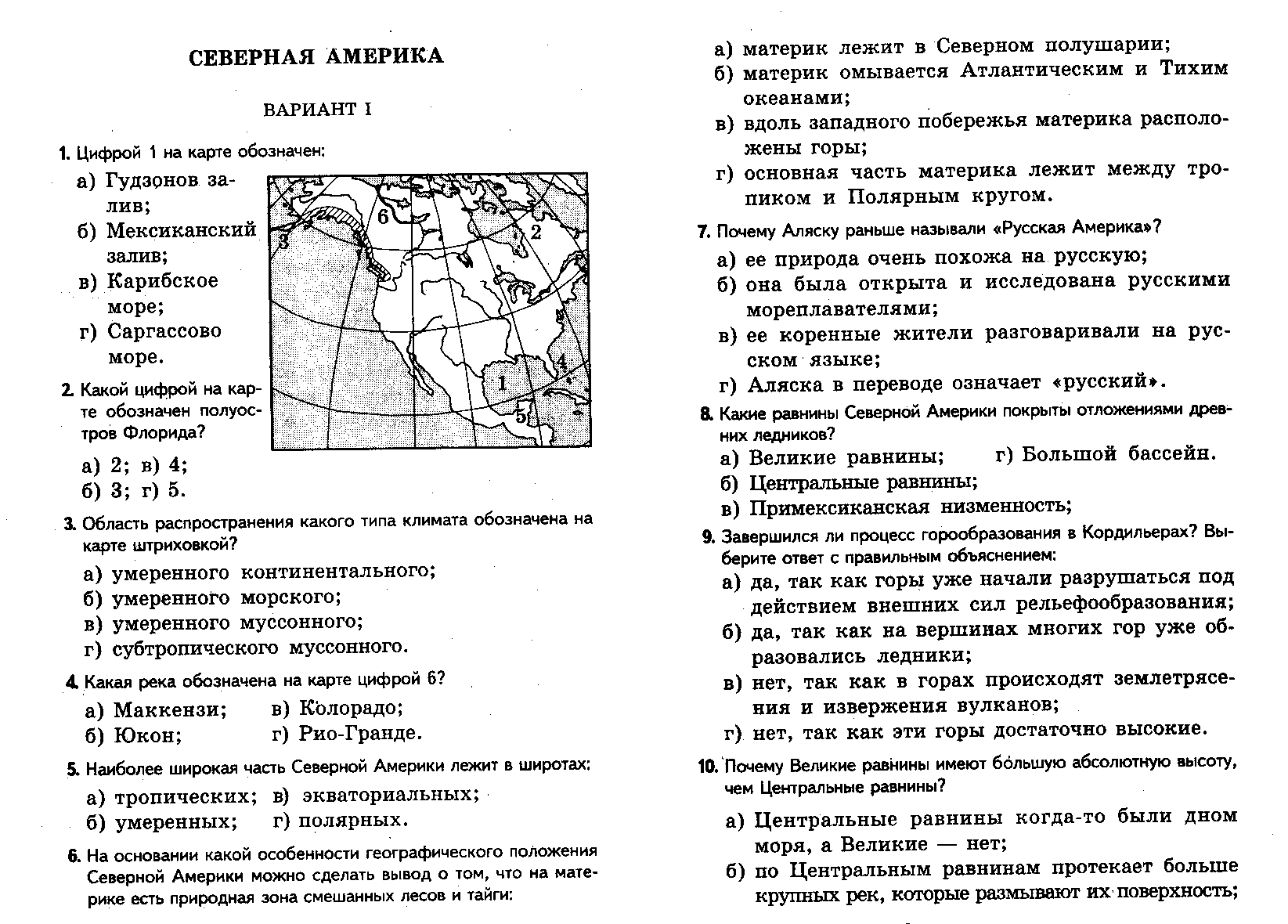 В)умеренно муссонногоГ) субтропического муссонного6. Какая река обозначена на карте цифрой 6:А) Маккензи              б) Юкон                 в) Колорадо            г) Рио-Гранте7.Почему Аляску раньше называли  «Русской Америкой»?А) её природа похожа на русскую               б)она была открыта и исследована русскими исследователямиБ) её коренные жители разговаривали на русском языке8. Самая высокая точка в Северной Америке – это:а) г. Логан				в) влк. Орисабаб) г. Мак-Кинли			г) г.Митчелл9. К горам древней складчатости относятся:а) Скалистые горы			в) Береговые хребтыб) Аппалачи				г) Кордильеры10.Определите, какие народы являются коренными жителями Северной Америкиа) мексиканцы, кубинцы		в) индейцы, эскимосы и алеутыб) нанайцы				г) англичане и французы11.Определите тип климата: Весь год влажная погода с высокими температурами, но большая часть осадков выпадает летом.А) экваториальный                    Б) субэкваториальный                  В) субтропический12.Определите тип жилища, в котором живут эскимосы:А)вигвам                                                       Б)шалаш                                              В)иглу13.Столица США - это город: А) Вашингтон                      Б) Нью-Йорк                        В)Бостон14.Укажите остаточное бессточное озеро на внутренних плоскогорьях:А) Большое Соленое                  Б) Виннипег                                   В)Эри15. Водопад Ниагарский находится между озерами:А) Эри и Онтарио           б) Верхнее и Гурон   в) Эри и Гурон16.Реа Миссисипи в переводе с индейского обозначает:А) большая река      б) мутная река    в) красная река г) великая река17.Александр Маккензи, шотландский путешественник  назвал ее рекой разочарования:А) Юкон                 б) Маккензи                  в) Колумбия18. В переводе с индейского  эскимосы – это:А) поедатели сырого мяса           б) поедатели сырой рыбы19.Переходную полосу между лесами и степями Северной Америки называют:  а) пампой;                   б) прериями;           в) сельвой.20. Главное промысловое животное индейцев, которое европейцы чуть не уничтожили:А) овцебык       б) бизон                в) зубр21.Кто из мореплавателей первым открыл северо-восточные берега Северной Америки?а) Х.Колумб    б) Р.Амундсен  в) В.Беринг  г) А.ЧириковЧасть В.22.Установите соответствие.Реки:				К бассейну,  какого океана относятся:1. Юкон 				а) Северный Ледовитый 2. Колорадо				б) Атлантический3. Миссисипи				в) Тихий23. Крайние точки:			Местоположение:1. м. Мёрчисон			а) крайняя западная точка2. м. Принца Уэльского		б) крайняя северная точка3. м. Марьято				в) крайняя восточная точка4. м. Сент-Чарльз			г) крайняя южная точка.24. Природная зона:                                                                                Растения:Часть С.25.Почему на полуострове Флорида осадков выпадает больше, чем в Калифорнии?26. Какая территория С. Америки густо заселена и почему?Северная  Америка.Вариант -2.Часть А.1. Самая высокая точка Аппалачей – это:а) Логан	б) Митчелл		в) Мак-Кинли	г) Орисаба2. В какой части Северной Америки материк пересекает экватор?а)  в северной			в) в центральнойб) в восточной		г) в южной		д) экватор не пересекает Северную Америку.3.Цифрой 1 на карте обозначен полуостров:А) Юкатан   б) Флорида  в) Калифорния  г) Лабрадор4.Какой цифрой на карте обозначен Гудзонов залив:  А) 2  б) 3  в) 4  г) 55.Какая из областей умеренного климата показана на карте штриховкой?А) умеренно континентальногоБ) морскогоВ) муссонногоГ) континентального6. Какая река обозначена на карте цифрой 6: А) Колумбия                      б) Миссури   в) Св. Лаврентия          г) Миссисипи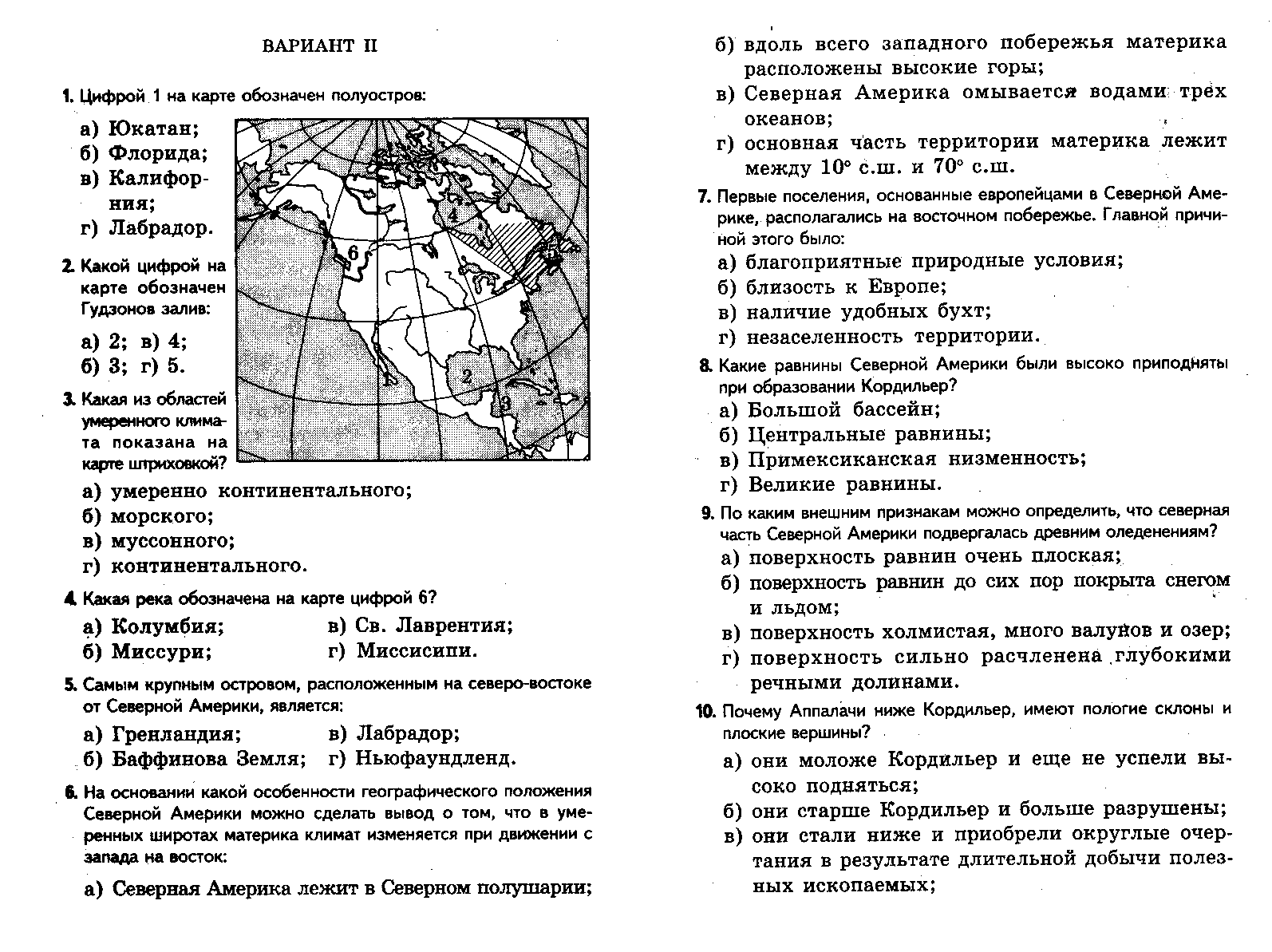 7. Вдоль восточного края Кордильер протянулись:а) Великие равнины			в) Миссисипская низменностьб) Центральные равнины		г) Береговые хребты8. На климат северных территорий материка оказывает сильное влияние:а) Атлантический океан	б) Тихий океан	в) Северный Ледовитый океан9. Какая часть территории Северной Америки расположена в зоне арктических пустынь?а) Мексиканское плоскогорье		в) Центральные равниныб) полуостров Лабрадор			г) Канадский арктический архипелаг и Гренландия10.Определите тип климата: «Летом преобладают умеренные воздушные массы с западными ветрами, а зимой- арктические с северо-восточными ветрами.Осадков выпадает мало.Средняя температура июля от +8 до +12 градусов, а января от -32 до -24 градусов»:А )арктический                                  Б)субарктический                            В)умеренный11. 2,5-3 тыс. лет назад на территорию С. Америки пришли предки:А) эскимосов  б) индейцев в) европейцев г) алеутов12. Определите тип жилища, в котором живут индейцы:А) вигвам                                                       Б)шалаш                                              В)иглу13.Укажите столицу Канады:А) Оттава                                                       Б) Монреаль                                            В)Квебек14. Б. Медвежье озеро является по происхождению:А) тектоническим   б) ледниковым   в) вулканическим15. Горная цепь Кордельеры относительно Анд:А) моложе                   б) старше16. Река Колорадо в переводе обозначает:А) большая река      б) мутная река    в) красная река17.Эта река названа в честь корабля, моряки которого в 1792 г. открыли устье этой реки.А) Св. Лаврентия     б) Колумбия        в) Миссури   г) Арканзас18. Эскимосы себя называют инуитами, что в переводе обозначает: А) великие люди       б) сильные люди      в) мудрые люди    г) настоящие люди19.Самыми плодородными почвами характеризуется зона… А) пустынь;          б) прерий;       в) смешанных лесов;    г) хвойных лесов20. Назовите самый известный национальный парк СШАа) Йеллоустонский          б) Вуд Баффало                в) Саскачеванг) в США нет национальных парков.21. Как называется территория, куда европейцы сослали всех индейцев?А) резервуар                б) резервация                   в) поселениеЧасть В.22.Установите соответствие.Природный объект:			Местоположение:1. Антильские острова		а) северо-восток2. о. Гренландия			б) запад3. о. Виннипег			в) юго-восток4. о. Ньюфаундленд			восток23. Полуостров:			Океан, в котором он расположен:1.  Юкатан				а) Северный Ледовитый 2. Калифорния			б) Атлантический3. Лабрадор				в) Тихий24. Природная зона:                                                                                Животные:Часть С.25. Почему реку Миссисипи называют первой в мире «обманщицей»?26. Почему Кордильеры находятся на западе материка?Повторительно-обобщающий урок  по теме: «Евразия»  № 6.Цели: повторить, обобщить основные знания закономерностей  распределения компонентов природы и населения на материке.Планируемые результаты: предметные:  контролировать уровень своих знаний, осуществлять самоконтроль изученных  понятий; применять знания, полученные  при изучения курса; характеризовать особенности развития стран; познавательные:  применять, обобщать и систематизировать полученные знания, делать выводы; проводить  сравнение объектов по заданным критериям; регулятивные:осознанно выбирать  наиболее эффективные  способы  решения поставленной задачи.Система оценивания:Контрольная тестовая  работа  составлена из вопросов на уровне: часть А – базовый уровень (вопросы с одним правильным вариантом ответа), часть В – задания повышенного уровня сложности (на установление соответствия, выбора нескольких правильных ответов, дописать определение, вставить пропущенные слова, объяснить явление, дать характеристику  и т. д).  Часть А – каждый правильный ответ оценивается в 1 балл (10 б.), часть В (второй уровень) – 2 балла( 6 баллов). Часть С – по 2 балла (4 балла). Итого – 20 б.Критерии оценок: «5»:  19-20 б.
«4»: 14-18 б.
 «3»: 10-113 б.
«2»: менее 10 б.Вариант 1.A1. Укажите ошибочный вариант ответа. Огромный вклад в исследование Центральной Азии внес:1) Беринг                                  2 ) Н. М. Пржевальский3)	Г.Ш. Семенов                    4) В.А. ОбручевА2. Что отличает географическое положение Евразии?I) ее омывают все четыре океана2) ее отделяет от Африки только Гибралтарский пролив3) она расположена во всех четырех полушариях4) она соединена с Северной Америкой перешейком АЗ. Укажите правильное соответствие гор и самой высокой точки.1) Гималаи — Эльбрус  2) Альпы - Эверест  3) Кавказ •- Монблан         4) Алтай - БелухаА4. Какая низменность наиболее заселена и освоена?1) Западно-Сибирская равнина       2) Туранская равнина  3) Великая Китайская равнина           4)Среднесибирское плоскогорьеА5. Где находится самая сейсмически активная часть Евразии?1) на побережье Северного Ледовитого океана 2) на побережье Атлантического океана  3) на побережье Тихого океана      4) в центре материкаА6. Что оказало наибольшее влияние на формирование рельефа севера Евразии?  1)ветер   2) древний ледник 3) снежный покров  4) человекА7. Какой климатический пояс характерен для тундры?1) умеренный  2)арктический  3)субарктический	4) субтропическийА8. Какое крупное копытное животное обитает в Тибете на значительной высоте?  I) овцебык     2) як      3) кабарга     4) сайгакА9. К горам Евразии не относятся:1) Пиренеи, Альпы, Памир2) Карпаты, Тибет, Кавказ3) Гималаи. Кавказ, Пиренеи4) Анды, Атлас, КордильерыА10. Как называется крупное месторождение железной руды в Евразии?1) Кузбасс2) Курская магнитная аномалия3) Донецкий бассейн             4) Западно-СибирскоеВ1. Для какого климата характерно данное описание погоды?Зимой здесь часто идут дожди, тепло. Летом устанавливается жаркая сухая погода.В2. Укажите самую длинную реку Евразии.В3. Установите соответствие между природной зоной и её представителями            представители                 природная зона       А) косуля, зубр                     1) пустыня         Б) гиббон, колибри               2) степь        В) лось, рысь                         3) тайга       Г) фенёк, сурикат                  4) переменно-влажные леса        Д) носорог, тигр                    5) экваториальные леса       Е)  корсар, сайгак                  6) широколиственный лесС1. Почем реки Японии несудоходны?С2. Почем площадь и численность населения  Германии значительно увеличилась в 1990 году?Вариант 2А1. Какая природная зона Евразии занимает наибольшую площадь?1)тундра          2) тайга           3)	степь       4) пустыняА2. Какие почвы соответствуют природной зоне смешанных и широколиственных лесов? 1) подзолистые   2) серые лесные  3) черноземы   4) каштановыеАЗ. Какой самый высокий действующий вулкан Евразии?1) Фудзияма       2) Этна 3) Гекла     4) Ключевская СопкаА4. Древние ледники оставили след в северной части Евразии в виде:1) моренных гряд    2)барханов 	3) дюн4) останцовА5. Крупное месторождение нефти и газа найдено в:1) Северном море  2) Красном море  3) Черном море	4) Балтийском мореАб. Для какого климатического пояса Евразии характерен муссонный климат?	I) для субарктического   2) для умеренного       3) для тропического  4) для экваториальногоА7. Какой полуостров Евразии находится в тропическом климатическом поясе ?1) Индостан    2) Пиренейский  3) Аравийский  4) КореяА8. Какие острова больше всего страдают от тайфунов?I) Британские  2) Сицилия и Сардиния   3) Новая Земля и Исландия	4) Японские и ФилиппинскиеА9. Какой город является столицей Норвегии?	1) Хельсинки   2) Осло    3) Стокгольм	4) КопенгагенА10. В какой природной зоне обитают песцы и лемминги?1) в тундре   2) в тайге  3) в степи   4) в пустынеВ1. Назовите самое холодостойкое дерево Евразии.В2. Укажите самую крупную реку бассейна внутреннего стока Евразии.В3.Самая длинная река Евразии  —  это __________________Самую крупная река бассейна внутреннего стока Евразии  —  это ________       Самая крупная плоская заболоченная равнина Евразии  —  это ____       Самое глубокое озеро мира —  это ___________________       Самое большое озера мира—  это ___________________С1. Почему тропический климат Евразии характерен только для ее юго-западной части, а не распространяется на весь материк с запада на восток?С2. Почему центральная часть Евразии слабо заселена?1. ТундраА)Черная, белая ель,  бальзамическая пихта,  лиственница, сосна2. ТайгаБ) Ель, сосна,    береза, дуб, клен,  секвойя 3. Степи и лесостепи (прерии)В) Мхи, лишайники,  карликовые ивы,  карликовые березы4.Смешанные и широколиственные леса	Г) Злаки (бородач,  типчак,  бизонова   трава)1. ТундраА)Койот,     вилорог,   бизон2. ТайгаБ     Б) Белый медведь,  овцебык, морж,  куропатка, северный олень карибу3. Степи и лесостепи (прерии)В) Рысь, лось,   олень вапити,   толсторогий   баран, гризли4.Смешанные и широколиственные лесаГ) Росомаха,  скунс, енот,  серая белка